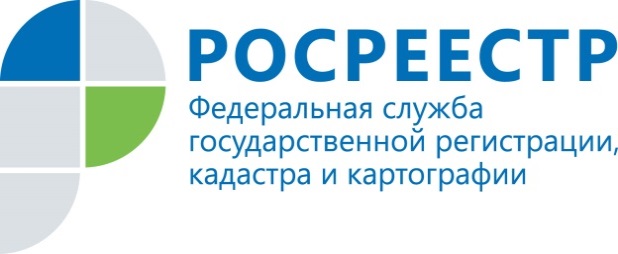 ПРЕСС-РЕЛИЗПомощник руководителя Управления Росреестра по Приморскому краю по СМИ  А. Э. Разуваева+7 (423) 241-30-58моб. 8 914 349 45 85
25press_rosreestr@mail.ruhttps://rosreestr.ru/  690091, Владивосток, ул. Посьетская, д. 48С нарушителей земельного законодательства в Приморском крае взыскано более 6 млн рублейУправлением Росреестра по Приморскому краю подведены основные итоги деятельности за 2019 год сфере исполнения государственной функции по государственному земельному надзору. Владивосток, 24.01.2020 В прошедшем году государственными земельными инспекторами было проведено более полутора тысяч проверок соблюдения требований федерального земельного законодательства, в результате которых выявлено 1258 нарушений, что соответствует уровню 2019 года. Подавляющее большинство выявленных нарушений совершено, как и в предыдущие годы, гражданами, которые продолжают самовольно занимать земельные участки либо использовать их не по целевому назначению в соответствии с их принадлежностью к той или иной категории земель.Управление Росреестра по Приморскому краю напоминает, что в отличие от индивидуальных предпринимателей и юридических лиц для граждан не предусмотрена возможность замены наказания в виде штрафа на предупреждение.Санкции данных норм предусматривают административные наказания по ст. 7.1.; ч.1 ст.8.8; и ч.3 ст.8.8. КоАП РФ, а сумма  штрафов варьируется от 5 тыс. до 50 тыс. рублей. Стоит добавить, что общая сумма наложенных в 2019 году на нарушителей земельного законодательства административных штрафов составила 6,5 млн. руб., взыскано 6,4 млн. руб.    О РосреестреФедеральная служба государственной регистрации, кадастра и картографии (Росреестр) является федеральным органом исполнительной власти, осуществляющим функции по государственной регистрации прав на недвижимое имущество и сделок с ним, по оказанию государственных услуг в сфере ведения государственного кадастра недвижимости, проведению государственного кадастрового учета недвижимого имущества, землеустройства, государственного мониторинга земель, навигационного обеспечения транспортного комплекса, а также функции по государственной кадастровой оценке, федеральному государственному надзору в области геодезии и картографии, государственному земельному надзору, надзору за деятельностью саморегулируемых организаций оценщиков, контролю деятельности саморегулируемых организаций арбитражных управляющих. Подведомственными учреждениями Росреестра являются ФГБУ «ФКП Росреестра» и ФГБУ «Центр геодезии, картографии и ИПД». В ведении Росреестра находится ФГУП «Ростехинвентаризация – Федеральное БТИ». Территориальным отделом Росреестра в Приморском крае руководит с декабря 2004 года Евгений Александрович Русецкий.